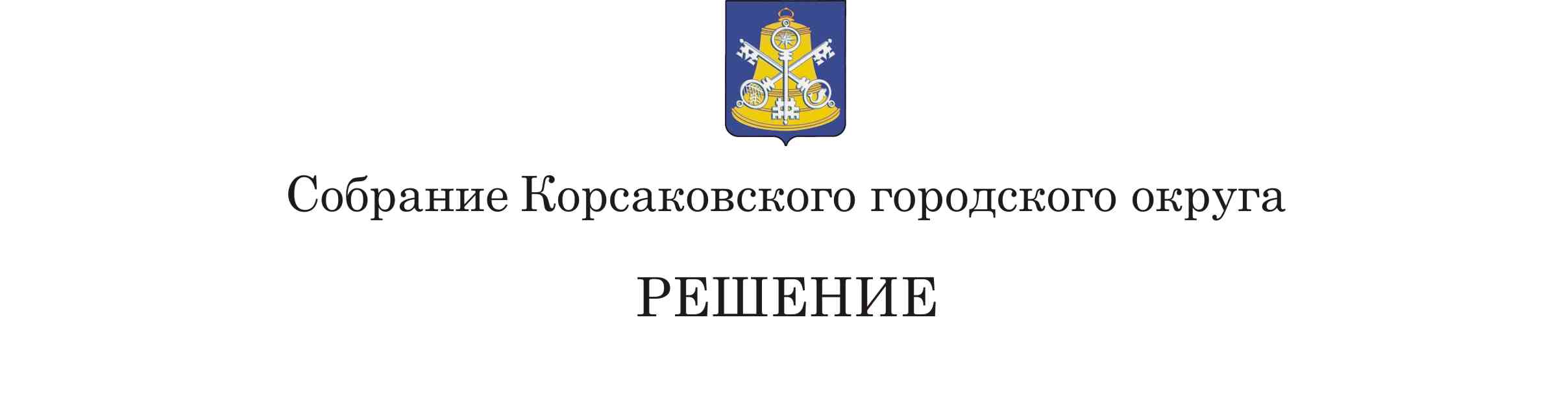 От      26.02.2021      №   116/02-35      .    35 - е      заседание     6-го     созываО протесте Дальневосточной транспортной прокуратуры от 02-02-2021/10-Прдп21-120009412 на решение Собрания Корсаковского городского округа от 06.09.2013 № 90 «Об определении границ прилегающих к некоторым организациям и объектам территорий, расположенных на территории Корсаковского городского округа, на которых не допускается розничная продажа алкогольной продукции»	В соответствии со статьей 16 Федерального закона от 06.10.2003 № 131-ФЗ            «Об общих принципах организации местного самоуправления в Российской Федерации»,  статьей 16 Закона Российской Федерации от 22.11.1995 № 171-ФЗ «О государственном регулировании производства и оборота этилового спирта, алкогольной и спиртосодержащей продукции и об ограничении потребления (распития)  алкогольной продукции»  рассмотрев протест  Дальневосточной транспортной прокуратуры от 02-02-2021/10-Прдп21-120009412 на решение Собрания Корсаковского городского округа от 06.09.2013 № 90 «Об определении границ прилегающих к некоторым организациям и объектам территорий, расположенных на территории Корсаковского городского округа, на которых не допускается розничная продажа алкогольной продукции», Собрание Корсаковского городского округа РЕШИЛО:Признать подлежащим удовлетворению протест Дальневосточной транспортной прокуратуры от 02-02-2021/10-Прдп21-120009412 на решение Собрания Корсаковского городского округа от 06.09.2013 № 90 «Об определении границ прилегающих к некоторым организациям и объектам территорий, расположенных на территории Корсаковского городского округа, на которых не допускается розничная продажа алкогольной продукции».Рекомендовать администрации Корсаковского городского округа привести решение Собрания Корсаковского городского округа от 06.09.2013 № 90 «Об определении границ прилегающих к некоторым организациям и объектам территорий, расположенных на территории Корсаковского городского округа, на которых не допускается розничная продажа алкогольной продукции» в соответствие с Федеральным законом от 22.11.1995 № 171-ФЗ «О государственном регулировании производства и оборота этилового спирта, алкогольной и спиртосодержащей продукции и об  ограничении потребления (распития) алкогольной продукции» (в ред. ФЗ от 29.07.2017№ 278-ФЗ).   Настоящее решение вступает в силу со дня его принятия.    Направить настоящее решение в администрацию Корсаковского городского округа для сведения и исполнения; в Дальневосточную транспортную прокуратуру для сведения.  Контроль за исполнением настоящего решения возложить на постоянную комиссию по регламенту, нормотворчеству, местному самоуправлению и охране правопорядка (В.В. Белолипецкий).Председатель Собрания Корсаковского городского округа                                                                           Л.Д. Хмыз